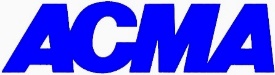 Automotive Component Manufacturers Association of India(Eastern Region)REPLY FORM (Please email this form immediately)Mr. Vadivelan Gounder							Phone :  (0657) 2972014 & 2230035ACMA – Eastern Region                                          			Cell : +91-9798412596   Room No.- 4                                                          E-mail :  vadivelan.gounder@acma.in, acmaer@acma.inCentre For Excellence, Jubilee Road 					 	  	 Jamshedpur – 831001  	Session on Kaizen Awareness5th December, 2022 | 11:00 am – 12:15 pm(Virtual)* Participating companies are requested to fill complete formWe are nominating the following personnel from______________________(Name of the Organization):SignatureS. No.NameDesignationMobile no.Email12345Nominated byNominated byNominated byNominated byNominated by1